Қазақстан Республикасының ақша-кредит саясатының 2030 жылға дейінгі Стратегиясын бекіту туралы2020 жылғы 1 шілдедегі Қазақстан Республикасы Президентінің төрағалығымен өткен «Қазақстан Республикасы Ұлттық Банкінің 2019 жылғы есебі туралы» кеңес Хаттамасының 2 тармағының 2) тармақшасына сәйкес және Қазақстан Республикасының ақша-кредит саясатын жүргізу мақсатында Қазақстан Республикасы Ұлттық Банкінің Басқармасы ҚАУЛЫ ЕТЕДІ:Қоса беріліп отырған Қазақстан Республикасының ақша-кредит саясатының 2030 жылға дейінгі стратегиясы бекітілсін.Ақша-кредит саясаты департаменті (Шаймарданов Ж.Н.):осы қаулыны Қазақстан Республикасының Ұлттық Банкі орталық аппаратының мүдделі бөлімшелеріне, филиалдарына, Қазақстан Республикасы Ұлттық Банкінің Алматы қаласындағы тұрақты өкілдігіне жіберсін;Қазақстан Республикасының ақша-кредит саясатының 2030 жылға дейінгі стратегиясын Қазақстан Республикасы Ұлттық Банкінің ресми интернет-ресурсына орналастыруды қамтамасыз етсін.Осы қаулының орындалуын бақылау Қазақстан Республикасының Ұлттық Банкі Төрағасының орынбасары А.М. Баймағамбетовке жүктелсін.Осы қаулы қабылданған күнінен бастап күшіне енеді.«ҚАЗАҚСТАН РЕСПУБЛИКАСЫНЫҢҰЛТТЫҚ БАНКІ»РЕСПУБЛИКАЛЫҚ МЕМЛЕКЕТТІК МЕКЕМЕСІ«ҚАЗАҚСТАН РЕСПУБЛИКАСЫНЫҢҰЛТТЫҚ БАНКІ»РЕСПУБЛИКАЛЫҚ МЕМЛЕКЕТТІК МЕКЕМЕСІ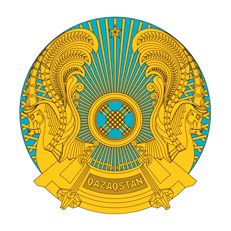 РЕСПУБЛИКАНСКОЕ ГОСУДАРСТВЕННОЕ УЧРЕЖДЕНИЕ«НАЦИОНАЛЬНЫЙ БАНКРЕСПУБЛИКИ КАЗАХСТАН»РЕСПУБЛИКАНСКОЕ ГОСУДАРСТВЕННОЕ УЧРЕЖДЕНИЕ«НАЦИОНАЛЬНЫЙ БАНКРЕСПУБЛИКИ КАЗАХСТАН»БАСҚАРМАСЫНЫҢҚАУЛЫСЫБАСҚАРМАСЫНЫҢҚАУЛЫСЫПОСТАНОВЛЕНИЕ ПРАВЛЕНИЯПОСТАНОВЛЕНИЕ ПРАВЛЕНИЯ2021 жылғы 5 наурызНұр-Сұлтан қаласы2021 жылғы 5 наурызНұр-Сұлтан қаласы№ 26город Нур-Султан№ 26город Нур-Султан        Ұлттық Банк          Төрағасы                           Е. Досаев